CLASS EXPECTATIONS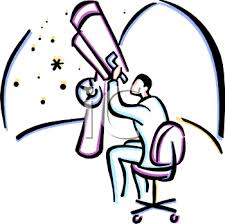 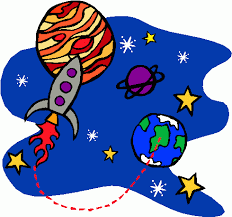 ASTRONOMYMRS. MACKEYBE ON TIME   Every student is expected to be in his/her seat when the bell rings.  Anyone who comes in after the bell should have a pass from a teacher or the main office.BE PREPARED   You should have all your materials with you each time that you come to class.  This includes your notebook, supplies, paper, and something to write with.   I will NOT be sending you to your locker to get any of these items.NO EATING OR DRINKING!  There will be no eating, drinking or selling of candy or any other types of food or beverages in my classroom.  Food will be allowed in class during lectures as long as it doesn’t cause a distraction or a mess BE RESPECTFUL    I plan to treat each student with respect and common courtesy throughout the year.  I expect that you will in turn treat all classmates and visitors to our room with common courtesy and respect as well.  This includes listening when others are speaking, raising your hand to speak, and leaving others alone when they are working.MISCELLANEOUS    Please don’t touch other people’s property, don’t leave general debris lying around anywhere and don’t line up at the door at the end of class.  (It hurts my feelings!   )ABSENCES   When you return from an excused absence, it is your responsibility to see me for any missed work.  I will not seek you out!  For each day of excused absence, you will have 2 days to make up the work.  In the case of an extended absence (4 or more days), you and I will decide upon a due date (which might not follow the “2 day rule”).  If you are here the day a test or quiz is announced and then absent on the day it is given, you are expected to take it the day you return.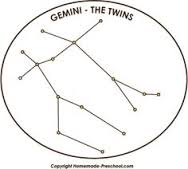 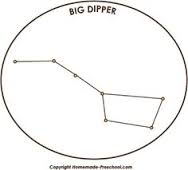 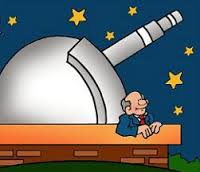 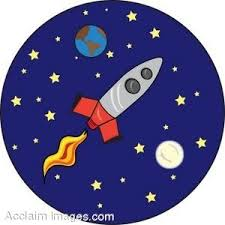 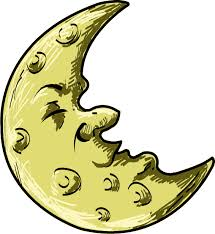 GRADING SCALE     all grades will be calculated based on the following scale:93.0%     -     100%     =     A	90.0%     -     92.9%    =     A-	87.0%     -     89.9%    =     B+83.0%     -     86.9%    =     B80.0%     -     82.9%    =     B-77.0%     -     79.9%    =     C+73.0%     -     76.9%    =     C70.0%     -     72.9%    =     C-67.0%     -     69.9%    =     D+63.0%     -     66.9%    =     D	60.0%     -     62.9%    =     D-					59.0% and below      =     F** I DO NOT ROUND UP**EXTRA HELP  I’m available for any students that need extra help throughout the semester!  This may be done before, during, or after school depending on our schedules…Please see me for more details! 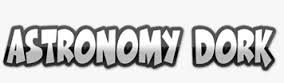 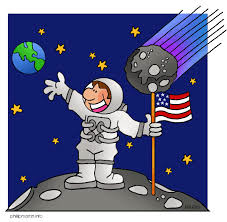 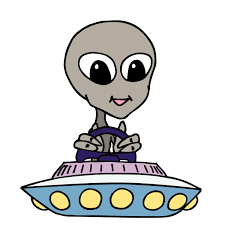 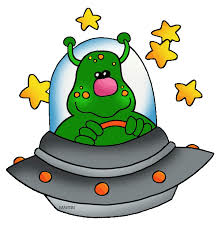 